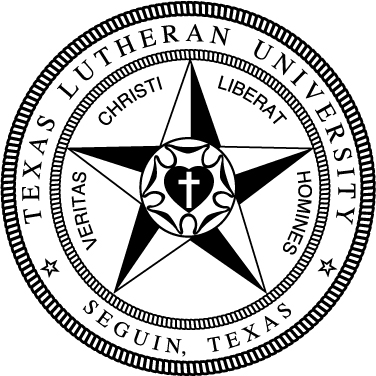 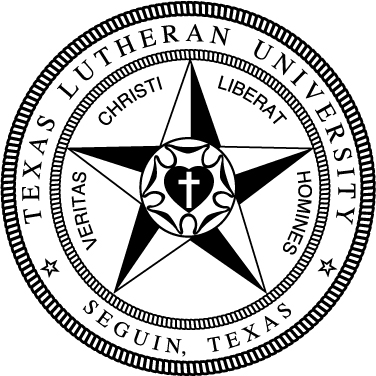 111General EducationGeneral EducationGeneral EducationGeneral EducationGeneral EducationGeneral EducationTake the following Foundation requirements (12 hrs):Take the following Foundation requirements (12 hrs):Take the following Foundation requirements (12 hrs):Take the following Foundation requirements (12 hrs):Take the following Foundation requirements (12 hrs):Take the following Foundation requirements (12 hrs):Basic Quantitative LiteracyBasic Quantitative LiteracyBasic Quantitative LiteracyBasic Quantitative LiteracyBasic Quantitative LiteracyBasic Quantitative Literacy√MATH 241 Calculus IMATH 241 Calculus IMATH 241 Calculus IMATH 241 Calculus IMATH 241 Calculus ICritical Critical Critical Critical Critical Critical FREX 134 Exploring the Arts & SciencesFREX 134 Exploring the Arts & SciencesFREX 134 Exploring the Arts & SciencesFREX 134 Exploring the Arts & SciencesFREX 134 Exploring the Arts & SciencesEngaging Faith TraditionsEngaging Faith TraditionsEngaging Faith TraditionsEngaging Faith TraditionsEngaging Faith TraditionsEngaging Faith TraditionsTHEO 133 Intro to TheologyTHEO 133 Intro to TheologyTHEO 133 Intro to TheologyTHEO 133 Intro to TheologyTHEO 133 Intro to TheologyModern LanguageModern LanguageModern LanguageModern LanguageModern LanguageModern Language√SPAN XXX First Spanish Language CourseSPAN XXX First Spanish Language CourseSPAN XXX First Spanish Language CourseSPAN XXX First Spanish Language CourseSPAN XXX First Spanish Language CourseWritten CommunicationWritten CommunicationWritten CommunicationWritten CommunicationWritten CommunicationWritten CommunicationCOMP 131 Composition ICOMP 131 Composition ICOMP 131 Composition ICOMP 131 Composition ICOMP 131 Composition ICOMP 132 Composition IICOMP 132 Composition IICOMP 132 Composition IICOMP 132 Composition IICOMP 132 Composition IITake the following Distribution requirements (6 hrs):Take the following Distribution requirements (6 hrs):Take the following Distribution requirements (6 hrs):Take the following Distribution requirements (6 hrs):Take the following Distribution requirements (6 hrs):Take the following Distribution requirements (6 hrs):Arts 6hrsArts 6hrsArts 6hrsArts 6hrsArts 6hrsArts 6hrsArts Elective Arts Elective Arts Elective Arts Elective Arts Elective Arts Elective Arts Elective Arts Elective Arts Elective Arts Elective Humanities 12 hrs (no more than 2 courses/discipline)Humanities 12 hrs (no more than 2 courses/discipline)Humanities 12 hrs (no more than 2 courses/discipline)Humanities 12 hrs (no more than 2 courses/discipline)Humanities 12 hrs (no more than 2 courses/discipline)Humanities 12 hrs (no more than 2 courses/discipline)√SPAN XXX Second Spanish Language CourseSPAN XXX Second Spanish Language CourseSPAN XXX Second Spanish Language CourseSPAN XXX Second Spanish Language CourseSPAN XXX Second Spanish Language Course√COMM 374 Professional SpeakingCOMM 374 Professional SpeakingCOMM 374 Professional SpeakingCOMM 374 Professional SpeakingCOMM 374 Professional Speaking√HIST 131 Early North AmericanHIST 131 Early North AmericanHIST 131 Early North AmericanHIST 131 Early North AmericanHIST 131 Early North American√ENGL 2XX (Lit) ENGL 2XX (Lit) ENGL 2XX (Lit) ENGL 2XX (Lit) ENGL 2XX (Lit) Natural Sciences & Math 6 hrs (1 crs w/lab)Natural Sciences & Math 6 hrs (1 crs w/lab)Natural Sciences & Math 6 hrs (1 crs w/lab)Natural Sciences & Math 6 hrs (1 crs w/lab)Natural Sciences & Math 6 hrs (1 crs w/lab)Natural Sciences & Math 6 hrs (1 crs w/lab)√PHYS 240 Intro Physics for Scientists & EngineersPHYS 240 Intro Physics for Scientists & EngineersPHYS 240 Intro Physics for Scientists & EngineersPHYS 240 Intro Physics for Scientists & EngineersPHYS 240 Intro Physics for Scientists & Engineers√MATH 242 Calculus IIMATH 242 Calculus IIMATH 242 Calculus IIMATH 242 Calculus IIMATH 242 Calculus IISocial Sciences 6 hrs Social Sciences 6 hrs Social Sciences 6 hrs Social Sciences 6 hrs Social Sciences 6 hrs Social Sciences 6 hrs √POLS 231 American Politics POLS 231 American Politics POLS 231 American Politics POLS 231 American Politics POLS 231 American Politics √PSYC 236 Developmental PsychologyPSYC 236 Developmental PsychologyPSYC 236 Developmental PsychologyPSYC 236 Developmental PsychologyPSYC 236 Developmental PsychologyStudents need 1 course from each Competency:Students need 1 course from each Competency:Students need 1 course from each Competency:Students need 1 course from each Competency:Students need 1 course from each Competency:Students need 1 course from each Competency:3 Critical Thinking Courses (T)3 Critical Thinking Courses (T)3 Critical Thinking Courses (T)3 Engaged Citizenship Courses (Z)3 Engaged Citizenship Courses (Z)3 Engaged Citizenship Courses (Z)2 Communication Courses (C)2 Communication Courses (C)2 Communication Courses (C)1 Ethics Course (E)1 Ethics Course (E)1 Ethics Course (E)Reflective Modules (3)Reflective Modules (3)Reflective Modules (3)Reflective Modules (3)Reflective Modules (3)Reflective Modules (3)Distribution Coursework (25 hrs)Distribution Coursework (25 hrs)ENGL 2XX (Lit)HIST 131 Early North AmericanPHYS 240 Intro Physics for Scientists & EngineersSPAN XXX First Spanish Language CourseSPAN XXX Second Spanish Language CoursePOLS 231 American Politics I PSYC 236 Developmental PsychologyCOMM 374 Professional Speaking Education & Reading Coursework (27 hrs)Education & Reading Coursework (27 hrs)EDUC 272 Classroom Applications of TechnologyEDUC 332 Learning Processes & EvaluationEDUC 334A US Schools EDUC 373 Survey of Special PopulationsEDUC 374 Foundations of ESL EducationEDUC 438 (w/ST) Classroom Management 7-12EDUC 461 Student TeachingREAD 436 (w/ST) Teaching Lit in the Content AreasSpecialization Courses (41 hrs)Specialization Courses (41 hrs)MATH 233 Discrete MathMATH 234 Intro to Advanced MathematicsMATH 241 Calculus IMATH 242 Calculus IIMATH 331 Linear AlgebraMATH 333 Calculus IIIMATH 334 Differential EquationsMATH 337 GeometryMATH 377 STEM by Inquiry Instructional StrategiesMATH 437 Senior ResearchMATH Upper Division ElectiveSTAT 374 StatisticsSTAT 375 or MATH Upper Division ElectiveElectivesElectives